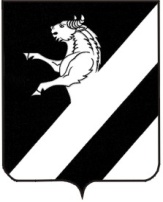 КРАСНОЯРСКИЙ КРАЙ АЧИНСКИЙ РАЙОН ЛАПШИХИНСКИЙ СЕЛЬСКИЙ СОВЕТ ДЕПУТАТОВ ЧЕТВЕРТОГО СОЗЫВАПОСТАНОВЛЕНИЕ25.02.2022                                                                                           № 2 – ПСО созыве  внеочередной   18-й сессии четвертого созыва Лапшихинского сельского Совета депутатовВ соответствии с п.4 статьи 18.1. Устава Лапшихинского сельсовета ПОСТАНОВЛЯЮ:  	1.Созвать внеочередную  18-ю сессию четвертого созыва Лапшихинского сельского Совета депутатов 28.02.2022 в 15:30 часов по адресу:  Ачинский район, с. Лапшиха, ул. Советская, д. 8.	2. Вынести на рассмотрение сессии следующие вопросы:	1)  О внесении изменений в решение Лапшихинского сельского Совета депутатов от 21.12.2016 № 3-14Р «О формировании расходов на оплату труда депутатов, выборных должностных лиц местного самоуправления, осуществляющих свои полномочия на  постоянной основе,  и  муниципальных служащих Лапшихинского сельсовета».	2) О внесении изменений в Решение Лапшихинского сельского Совета депутатов от 16.03.2017 № 4-16Р «Об утверждении Положения о порядке назначения и выплаты пенсии за выслугу лет лицам, замещавшим должности муниципальной службы в органах местного самоуправления Лапшихинского сельсовета».	3.  Контроль  исполнения  данного постановления оставляю за собой          4.  Постановление вступает в силу со дня его подписания.Председатель сельского Совета депутатов                                                                     А.С. Банный